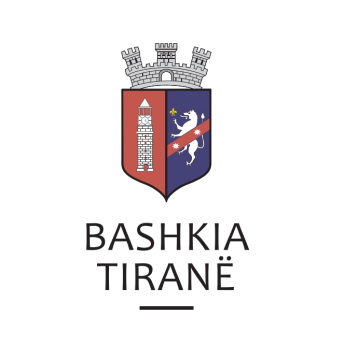      R  E  P U  B  L  I  K  A    E   S  H  Q  I  P  Ë  R  I  S  Ë
  BASHKIA TIRANË
DREJTORIA E PËRGJITHSHME PËR MARRËDHËNIET ME PUBLIKUN DHE JASHTË
DREJTORIA E KOMUNIKIMIT ME QYTETARËTLënda: Kërkesë për publikim lidhur me shpalljen e ankandit publik.Pranë Bashkisë së Tiranës ka ardhur kërkesa për shpallje nga Shoqëria e Përmbarimore  “POWER & JUSTICE” sh.p.k., në lidhje me shpalljen e ankandit për pasurinë e paluajtshme të debitorit shoqëria “ARNI” sh.p.k. dhe hipotekuesit z. Piro Goxhaj dhe znj. Mimoza Goxhaj. Ju sqarojmë se të dhënat e pronave përkatësisht janë si më poshtë:“Apartament”, me numër pasurie 69/11/ND+1-14, faqe 20, vol. 16, Z.K. 2832, me sipërfaqe 43  m2.Adresa:		Orikum, VlorëÇmimi fillestar: 	1.920.000 (një milion e nëntëqind e njëzetë mijë ) Lekë Drejtoria e Marrëdhënieve me Publikun ka bërë të mundur afishimin e shpalljes për Shoqëria  Përmbarimore “POWER & JUSTICE” sh.p.k., në tabelën e shpalljeve të Sektorit të Komunikimit dhe Pritjes së Qytetarit pranë Bashkisë së Tiranës     R  E  P U  B  L  I  K  A    E   S  H  Q  I  P  Ë  R  I  S  Ë
  BASHKIA TIRANË
DREJTORIA E PËRGJITHSHME PËR MARRËDHËNIET ME PUBLIKUN DHE JASHTË
DREJTORIA E KOMUNIKIMIT ME QYTETARËTLënda: Kërkesë për publikim lidhur me shpalljen e ankandit publik.Pranë Bashkisë së Tiranës ka ardhur kërkesa për shpallje nga Zyra Përmabrimore E.G BAILIFF SERVICE, Përmbaruesi Gjyqësore Private ENUAR V MERKO, në lidhje me ankandin për pasurinë e paluajtshme të debitorëve z. Bujar Prençi dhe znj. Kristina Marku.Ju sqarojmë se të dhënat e pronave përkatësisht janë si më poshtë:“Pasuri e Paluajtshme, Apartament, regjistruar në ZVRPP Tiranë, pasuria me nr. 56/28+1-25, ZK 3976, vol. 13, faqe 41 me sip. 45.3  m2, në pronësi të hipotekuesit shoq. “SINA KONSTRUKSION 2008” sh.p.k.Adresa:		Shkozë, Tiranë“Pasuri e Paluajtshme, Apartament, regjistruar në ZVRPP Tiranë, pasuria me nr. 56/28+1-26, ZK 3976, vol. 13, faqe 42 me sip. 63.3  m2, në pronësi të hipotekuesit shoq. “SINA KONSTRUKSION 2008” sh.p.k.Adresa:		Shkozë, TiranëDrejtoria e Komunikimit me Qytetarët ka bërë të mundur afishimin e shpalljes për Zyrën Përmabrimore E.G BAILIFF SERVICE, Përmbaruesin Gjyqësor Privat ENUAR V MERKO, në tabelën e shpalljeve të Sektorit të Informimit dhe Shërbimeve për Qytetarët pranë Bashkisë së Tiranës.